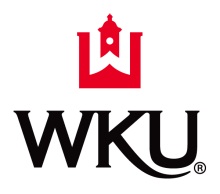 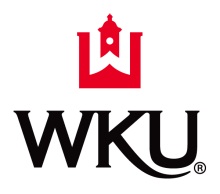 BACHELOR of SCIENCE in DENTAL HYGIENE (#524)Non-Education TrackBACHELOR of SCIENCE in DENTAL HYGIENE (#524)Non-Education TrackBACHELOR of SCIENCE in DENTAL HYGIENE (#524)Non-Education TrackBACHELOR of SCIENCE in DENTAL HYGIENE (#524)Non-Education TrackBACHELOR of SCIENCE in DENTAL HYGIENE (#524)Non-Education TrackBACHELOR of SCIENCE in DENTAL HYGIENE (#524)Non-Education TrackBACHELOR of SCIENCE in DENTAL HYGIENE (#524)Non-Education TrackBACHELOR of SCIENCE in DENTAL HYGIENE (#524)Non-Education TrackBACHELOR of SCIENCE in DENTAL HYGIENE (#524)Non-Education TrackBACHELOR of SCIENCE in DENTAL HYGIENE (#524)Non-Education TrackDepartment of Allied HealthDepartment of Allied HealthDepartment of Allied HealthDepartment of Allied HealthDepartment of Allied HealthDepartment of Allied HealthDepartment of Allied HealthDepartment of Allied HealthDepartment of Allied HealthDepartment of Allied HealthCollege of Health and Human ServicesCollege of Health and Human ServicesCollege of Health and Human ServicesCollege of Health and Human ServicesCollege of Health and Human ServicesCollege of Health and Human ServicesCollege of Health and Human ServicesCollege of Health and Human ServicesCollege of Health and Human ServicesCollege of Health and Human ServicesWestern Kentucky UniversityWestern Kentucky UniversityWestern Kentucky UniversityWestern Kentucky UniversityWestern Kentucky UniversityWestern Kentucky UniversityWestern Kentucky UniversityWestern Kentucky UniversityWestern Kentucky UniversityWestern Kentucky UniversityThe suggested program of study shown below should be used in consultation with your advisor(s). Every student will finish with a unique plan of his/her own depending on the electives selected.The suggested program of study shown below should be used in consultation with your advisor(s). Every student will finish with a unique plan of his/her own depending on the electives selected.The suggested program of study shown below should be used in consultation with your advisor(s). Every student will finish with a unique plan of his/her own depending on the electives selected.The suggested program of study shown below should be used in consultation with your advisor(s). Every student will finish with a unique plan of his/her own depending on the electives selected.The suggested program of study shown below should be used in consultation with your advisor(s). Every student will finish with a unique plan of his/her own depending on the electives selected.The suggested program of study shown below should be used in consultation with your advisor(s). Every student will finish with a unique plan of his/her own depending on the electives selected.The suggested program of study shown below should be used in consultation with your advisor(s). Every student will finish with a unique plan of his/her own depending on the electives selected.The suggested program of study shown below should be used in consultation with your advisor(s). Every student will finish with a unique plan of his/her own depending on the electives selected.The suggested program of study shown below should be used in consultation with your advisor(s). Every student will finish with a unique plan of his/her own depending on the electives selected.The suggested program of study shown below should be used in consultation with your advisor(s). Every student will finish with a unique plan of his/her own depending on the electives selected.Success Markers SAMPLE - 4 year planSAMPLE - 4 year planSAMPLE - 4 year planSAMPLE - 4 year planSAMPLE - 4 year planSAMPLE - 4 year planSAMPLE - 4 year planSAMPLE - 4 year planSAMPLE - 4 year planSAMPLE - 4 year planFIRST YEAR             Fall SemesterFall SemesterFall SemesterFall SemesterFall SemesterFall SemesterSpring SemesterSpring SemesterSpring SemesterSpring SemesterMATH 109 – General Math ORMATH 116 – College Algebra ORMATH 118 – TrigonometryMATH 109 – General Math ORMATH 116 – College Algebra ORMATH 118 – TrigonometryMATH 109 – General Math ORMATH 116 – College Algebra ORMATH 118 – TrigonometryMATH 109 – General Math ORMATH 116 – College Algebra ORMATH 118 – Trigonometry33*ENG 100 – Intro to College Writing*ENG 100 – Intro to College Writing*ENG 100 – Intro to College Writing3**Foreign Language**Foreign Language**Foreign Language**Foreign Language(3)(3)*BIOL 207/208 – General Microbiology with a Lab*BIOL 207/208 – General Microbiology with a Lab*BIOL 207/208 – General Microbiology with a Lab3/1 Join the American Dental Hygienists’ Association*PSY 100 – Intro to Psychology*PSY 100 – Intro to Psychology*PSY 100 – Intro to Psychology*PSY 100 – Intro to Psychology33COMM 145 – Fundamentals of Public SpeakingCOMM 145 – Fundamentals of Public SpeakingCOMM 145 – Fundamentals of Public Speaking3 Join the American Dental Hygienists’ Association*BIOL 131 – Anatomy and Physiology*BIOL 131 – Anatomy and Physiology*BIOL 131 – Anatomy and Physiology*BIOL 131 – Anatomy and Physiology44CHEM 109 – Chemistry for the Health SciencesCHEM 109 – Chemistry for the Health SciencesCHEM 109 – Chemistry for the Health Sciences4 Join the American Dental Hygienists’ AssociationHIST 101 OR HIST 102 World HistoryHIST 101 OR HIST 102 World HistoryHIST 101 OR HIST 102 World HistoryHIST 101 OR HIST 102 World History33TOTAL CREDIT HOURSTOTAL CREDIT HOURSTOTAL CREDIT HOURSTOTAL CREDIT HOURS13 (16)13 (16)TOTAL CREDIT HOURSTOTAL CREDIT HOURSTOTAL CREDIT HOURS14*Prerequisite Course **If Needed*Prerequisite Course **If Needed*Prerequisite Course **If Needed*Prerequisite Course **If NeededSECOND YEARFall SemesterFall SemesterFall SemesterFall SemesterFall SemesterFall SemesterSpring SemesterSpring SemesterSpring SemesterSpring SemesterDH 222 – Preventive Dental Hygiene Care (DH 270)DH 222 – Preventive Dental Hygiene Care (DH 270)DH 222 – Preventive Dental Hygiene Care (DH 270)2 2 2 DH 271 – Clinical Dental Hygiene (DH 270, 212, 201)DH 271 – Clinical Dental Hygiene (DH 270, 212, 201)DH 271 – Clinical Dental Hygiene (DH 270, 212, 201)3DH 270 – Pre-Clinical Dental HygieneDH 270 – Pre-Clinical Dental HygieneDH 270 – Pre-Clinical Dental Hygiene333DH 230 – Oral Histology & Embryology (DH 212)DH 230 – Oral Histology & Embryology (DH 212)DH 230 – Oral Histology & Embryology (DH 212)3DH 212 – Oral AnatomyDH 212 – Oral AnatomyDH 212 – Oral Anatomy333DH 206 – Dental Pharmacology (CHEM 109 and BIOL 131)DH 206 – Dental Pharmacology (CHEM 109 and BIOL 131)DH 206 – Dental Pharmacology (CHEM 109 and BIOL 131)3DH 210 – Dental Materials and Expanded Functions IDH 210 – Dental Materials and Expanded Functions IDH 210 – Dental Materials and Expanded Functions I222DH 226 – Dental Materials & Expanded Functions II (DH 210)DH 226 – Dental Materials & Expanded Functions II (DH 210)DH 226 – Dental Materials & Expanded Functions II (DH 210)2Plan a Study Abroad trip for the Winter termDH 201 – Dental Radiology IDH 201 – Dental Radiology IDH 201 – Dental Radiology I222DH 204 – PeriodontologyDH 204 – PeriodontologyDH 204 – Periodontology3Plan a Study Abroad trip for the Winter termHMD 211 – Human NutritionHMD 211 – Human NutritionHMD 211 – Human Nutrition333Plan a Study Abroad trip for the Winter termTOTAL CREDIT HOURSTOTAL CREDIT HOURSTOTAL CREDIT HOURS151515TOTAL CREDIT HOURSTOTAL CREDIT HOURSTOTAL CREDIT HOURS14SUMMER TERMSummer TermSummer TermSummer TermSummer TermSummer TermSummer TermDH 309 Pain Control in Dentistry (DH 206, 271)DH 309 Pain Control in Dentistry (DH 206, 271)DH 309 Pain Control in Dentistry (DH 206, 271)444TOTAL CREDIT HOURSTOTAL CREDIT HOURSTOTAL CREDIT HOURS444{Courses for the Education Track are noted in Brackets}{Courses for the Education Track are noted in Brackets}{Courses for the Education Track are noted in Brackets}THIRD YEARFall SemesterFall SemesterFall SemesterFall SemesterFall SemesterFall SemesterSpring SemesterSpring SemesterSpring SemesterSpring SemesterDH 370 – Clinical Dental Hygiene II (DH 271)DH 370 – Clinical Dental Hygiene II (DH 271)DH 370 – Clinical Dental Hygiene II (DH 271)444DH 304 – Advanced PeriodontologyDH 304 – Advanced PeriodontologyDH 304 – Advanced Periodontology4DH 302 – Dental Radiology (DH 201)DH 302 – Dental Radiology (DH 201)DH 302 – Dental Radiology (DH 201)222DH 371 – Clinical Dental Hygiene III (DH 370)DH 371 – Clinical Dental Hygiene III (DH 370)DH 371 – Clinical Dental Hygiene III (DH 370)5DH 303 – Community Dental  Health (DH 271)DH 303 – Community Dental  Health (DH 271)DH 303 – Community Dental  Health (DH 271)444DH 323 – Research Methods (DH 303, 370)DH 323 – Research Methods (DH 303, 370)DH 323 – Research Methods (DH 303, 370)3DH 307 – General and Oral PathologyDH 307 – General and Oral PathologyDH 307 – General and Oral Pathology333DH 324 – Practice Management and EthicsDH 324 – Practice Management and EthicsDH 324 – Practice Management and Ethics2SOCL 100 – Intro to SociologySOCL 100 – Intro to SociologySOCL 100 – Intro to Sociology333TOTAL CREDIT HOURSTOTAL CREDIT HOURSTOTAL CREDIT HOURS161616TOTAL CREDIT HOURSTOTAL CREDIT HOURSTOTAL CREDIT HOURS14 FOURTH YEARFall SemesterFall SemesterFall SemesterFall SemesterFall SemesterFall SemesterSpring SemesterSpring SemesterSpring SemesterSpring SemesterENG 200 – English LiteratureENG 200 – English LiteratureENG 200 – English Literature333Arts and Humanities ElectiveArts and Humanities ElectiveArts and Humanities Elective3ANTH 360 OR ECON 375 OR FLK 330 OR HIST 317, 320, or 340 (SC)ANTH 360 OR ECON 375 OR FLK 330 OR HIST 317, 320, or 340 (SC)ANTH 360 OR ECON 375 OR FLK 330 OR HIST 317, 320, or 340 (SC)333ENG 300 – English CompositionENG 300 – English CompositionENG 300 – English Composition3GEOG 378 OR HIST 379 or 463	(LG)GEOG 378 OR HIST 379 or 463	(LG)GEOG 378 OR HIST 379 or 463	(LG)333Open ElectivesOpen ElectivesOpen Electives6Open Electives Upper DivisionOpen Electives Upper DivisionOpen Electives Upper Division222Open Electives (if foreign language proficiency was met)Open Electives (if foreign language proficiency was met)Open Electives (if foreign language proficiency was met)(3)Open ElectivesOpen ElectivesOpen Electives444TOTAL CREDIT HOURSTOTAL CREDIT HOURSTOTAL CREDIT HOURS151515TOTAL CREDIT HOURSTOTAL CREDIT HOURSTOTAL CREDIT HOURS12 (15)Total Credit Hours:  120          Total Credit Hours:  120          Total Credit Hours:  120          Total Credit Hours:  120          Total Credit Hours:  120          Total Credit Hours:  120          Total Credit Hours:  120          Total Credit Hours:  120          Total Credit Hours:  120          Total Credit Hours:  120          Total Credit Hours:  120          * Denotes prerequisite courses before program admission
Student must receive a "C" or better in each Dental Hygiene course.
Course prerequisites/co-requisites are in parentheses and italics after each course listing.* Denotes prerequisite courses before program admission
Student must receive a "C" or better in each Dental Hygiene course.
Course prerequisites/co-requisites are in parentheses and italics after each course listing.* Denotes prerequisite courses before program admission
Student must receive a "C" or better in each Dental Hygiene course.
Course prerequisites/co-requisites are in parentheses and italics after each course listing.* Denotes prerequisite courses before program admission
Student must receive a "C" or better in each Dental Hygiene course.
Course prerequisites/co-requisites are in parentheses and italics after each course listing.* Denotes prerequisite courses before program admission
Student must receive a "C" or better in each Dental Hygiene course.
Course prerequisites/co-requisites are in parentheses and italics after each course listing.* Denotes prerequisite courses before program admission
Student must receive a "C" or better in each Dental Hygiene course.
Course prerequisites/co-requisites are in parentheses and italics after each course listing.* Denotes prerequisite courses before program admission
Student must receive a "C" or better in each Dental Hygiene course.
Course prerequisites/co-requisites are in parentheses and italics after each course listing.* Denotes prerequisite courses before program admission
Student must receive a "C" or better in each Dental Hygiene course.
Course prerequisites/co-requisites are in parentheses and italics after each course listing.* Denotes prerequisite courses before program admission
Student must receive a "C" or better in each Dental Hygiene course.
Course prerequisites/co-requisites are in parentheses and italics after each course listing.* Denotes prerequisite courses before program admission
Student must receive a "C" or better in each Dental Hygiene course.
Course prerequisites/co-requisites are in parentheses and italics after each course listing.* Denotes prerequisite courses before program admission
Student must receive a "C" or better in each Dental Hygiene course.
Course prerequisites/co-requisites are in parentheses and italics after each course listing.* Denotes prerequisite courses before program admission
Student must receive a "C" or better in each Dental Hygiene course.
Course prerequisites/co-requisites are in parentheses and italics after each course listing.* Denotes prerequisite courses before program admission
Student must receive a "C" or better in each Dental Hygiene course.
Course prerequisites/co-requisites are in parentheses and italics after each course listing.* Denotes prerequisite courses before program admission
Student must receive a "C" or better in each Dental Hygiene course.
Course prerequisites/co-requisites are in parentheses and italics after each course listing.* Denotes prerequisite courses before program admission
Student must receive a "C" or better in each Dental Hygiene course.
Course prerequisites/co-requisites are in parentheses and italics after each course listing.* Denotes prerequisite courses before program admission
Student must receive a "C" or better in each Dental Hygiene course.
Course prerequisites/co-requisites are in parentheses and italics after each course listing.* Denotes prerequisite courses before program admission
Student must receive a "C" or better in each Dental Hygiene course.
Course prerequisites/co-requisites are in parentheses and italics after each course listing.* Denotes prerequisite courses before program admission
Student must receive a "C" or better in each Dental Hygiene course.
Course prerequisites/co-requisites are in parentheses and italics after each course listing.* Denotes prerequisite courses before program admission
Student must receive a "C" or better in each Dental Hygiene course.
Course prerequisites/co-requisites are in parentheses and italics after each course listing.* Denotes prerequisite courses before program admission
Student must receive a "C" or better in each Dental Hygiene course.
Course prerequisites/co-requisites are in parentheses and italics after each course listing.* Denotes prerequisite courses before program admission
Student must receive a "C" or better in each Dental Hygiene course.
Course prerequisites/co-requisites are in parentheses and italics after each course listing.* Denotes prerequisite courses before program admission
Student must receive a "C" or better in each Dental Hygiene course.
Course prerequisites/co-requisites are in parentheses and italics after each course listing.* Denotes prerequisite courses before program admission
Student must receive a "C" or better in each Dental Hygiene course.
Course prerequisites/co-requisites are in parentheses and italics after each course listing.* Denotes prerequisite courses before program admission
Student must receive a "C" or better in each Dental Hygiene course.
Course prerequisites/co-requisites are in parentheses and italics after each course listing.* Denotes prerequisite courses before program admission
Student must receive a "C" or better in each Dental Hygiene course.
Course prerequisites/co-requisites are in parentheses and italics after each course listing.* Denotes prerequisite courses before program admission
Student must receive a "C" or better in each Dental Hygiene course.
Course prerequisites/co-requisites are in parentheses and italics after each course listing.* Denotes prerequisite courses before program admission
Student must receive a "C" or better in each Dental Hygiene course.
Course prerequisites/co-requisites are in parentheses and italics after each course listing.* Denotes prerequisite courses before program admission
Student must receive a "C" or better in each Dental Hygiene course.
Course prerequisites/co-requisites are in parentheses and italics after each course listing.* Denotes prerequisite courses before program admission
Student must receive a "C" or better in each Dental Hygiene course.
Course prerequisites/co-requisites are in parentheses and italics after each course listing.* Denotes prerequisite courses before program admission
Student must receive a "C" or better in each Dental Hygiene course.
Course prerequisites/co-requisites are in parentheses and italics after each course listing.* Denotes prerequisite courses before program admission
Student must receive a "C" or better in each Dental Hygiene course.
Course prerequisites/co-requisites are in parentheses and italics after each course listing.* Denotes prerequisite courses before program admission
Student must receive a "C" or better in each Dental Hygiene course.
Course prerequisites/co-requisites are in parentheses and italics after each course listing.* Denotes prerequisite courses before program admission
Student must receive a "C" or better in each Dental Hygiene course.
Course prerequisites/co-requisites are in parentheses and italics after each course listing.For more Information:  For more Information:  For more Information:  For more Information:  Department:  Allied Health – Academic Complex 235Department:  Allied Health – Academic Complex 235Department:  Allied Health – Academic Complex 235Department:  Allied Health – Academic Complex 235Department:  Allied Health – Academic Complex 235Department:  Allied Health – Academic Complex 235Department:  Allied Health – Academic Complex 235Website:  http://www.wku.edu/allied health/Website:  http://www.wku.edu/allied health/Website:  http://www.wku.edu/allied health/Website:  http://www.wku.edu/allied health/Website:  http://www.wku.edu/allied health/Website:  http://www.wku.edu/allied health/Website:  http://www.wku.edu/allied health/Phone: (270) 745-2427Phone: (270) 745-2427Phone: (270) 745-2427Email:  dentalhygieneadmissions@wku.eduEmail:  dentalhygieneadmissions@wku.eduEmail:  dentalhygieneadmissions@wku.eduEmail:  dentalhygieneadmissions@wku.eduEmail:  dentalhygieneadmissions@wku.eduEmail:  dentalhygieneadmissions@wku.eduEmail:  dentalhygieneadmissions@wku.eduCourse Descriptions:  http://www.wku.edu/undergraduatecatalog/Course Descriptions:  http://www.wku.edu/undergraduatecatalog/Course Descriptions:  http://www.wku.edu/undergraduatecatalog/Course Descriptions:  http://www.wku.edu/undergraduatecatalog/Course Descriptions:  http://www.wku.edu/undergraduatecatalog/Course Descriptions:  http://www.wku.edu/undergraduatecatalog/Course Descriptions:  http://www.wku.edu/undergraduatecatalog/